
Mokronog, 1. 3. 2021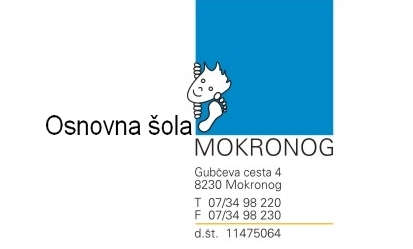 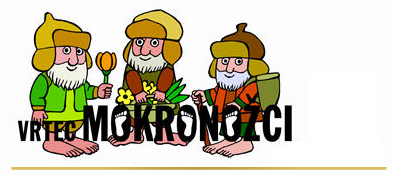 OŠ MOKRONOG, VRTEC MOKRONOŽCIvabi k vpisu predšolskih otrok1. in 2. starostnega obdobja v starosti od 11 mesecev do vstopa v šolo s pričetkom 1. septembra 2021.Vpis bood 15. 3. do 26. 3. 2021. Pri izpolnjevanju vloge za vpis se boste lahko odločili med vpisom v oddelek Vrtca Mokronožci v Mokronogu ali vpisom v oddelek na Trebelnem.Obrazce za vpis boste dobili na spletni straniOŠ Mokronog – www.osmokronog.si  Izpolnjene obrazce z vsemi dokazili vrnite v času vpisa po pošti na naslov:OŠ Mokronog, Vrtec Mokronožci, Gubčeva cesta 4, 8230 Mokronog.Vpisni list izpolnite tudi vsi tisti starši, ki ste že oddali vlogo pred javnim vpisom pa vaš otrok še ni vključen v vrtec. Prednost pri sprejemu lahko uveljavljajo starši, če ob vlogi predložijo pisno mnenje Centra za socialno delo o ogroženosti otroka zaradi socialnega položaja družine ali odločbo o usmeritvi otroka s posebnimi potrebami.V času vpisa lahko starši že vključenih otrok vložijo vlogo za premestitev otroka iz ene enote v drugo znotraj Vrtca Mokronožci.Če je vaš otrok že vključen v naš vrtec, vloge za vpis ni potrebno še enkrat oddajati. Z veseljem pričakujemo vašo vlogo.                                                                                 Zvonka Kostrevc                                                                               ravnateljicaObjavljeno:spletna stran OŠ Mokronog, Vrtec Mokronožciglasilo Odsevpo gospodinjstvih Občine Mokronog-Trebelno (po pošti)spletna stran Občine Mokronog-Trebelno